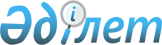 О внесении изменений и дополнений в приказ Министра финансов Республики Казахстан от 16 ноября 2009 года № 495 "Об утверждении Правил ведения бюджетного учета"Приказ Заместителя Премьер-Министра - Министра финансов Республики Казахстан от 10 марта 2023 года № 253. Зарегистрирован в Министерстве юстиции Республики Казахстан 13 марта 2023 года № 32053
      ПРИКАЗЫВАЮ:
      1. Внести в приказ Министра финансов Республики Казахстан от 16 ноября 2009 года № 495 "Об утверждении Правил ведения бюджетного учета" (зарегистрирован в Реестре государственной регистрации нормативных правовых актов под № 5962) следующие изменения и дополнения:
      в Правилах ведения бюджетного учета, утвержденных указанным приказом:
      абзац пятый пункта 8 изложить в следующей редакции:
      "расшифровка по счетам по форме, согласно приложению 4 к настоящим Правилам (предназначен для учета КСН платных услуг, благотворительной помощи, временного размещения денег, целевого финансирования, реконвертации внешнего займа или связанного гранта, Национального фонда Республики Казахстан (далее – Национальный фонд), Фонда компенсации потерпевшим, Фонда поддержки инфраструктуры образования, счета местного исполнительного органа по поддержке инфраструктуры образования, трансфертов фонду социального медицинского страхования из республиканского бюджета для оплаты услуг, оказываемых в рамках гарантированного объема бесплатной медицинской помощи (далее – трансферты ФСМС), Евразийского экономического союза, счетов субъектов квазигосударственного сектора, счетов операторов финансовой и (или) нефинансовой поддержки, счетов государственных закупок, счета дирекции по реализации пилотного национального проекта в области образования, счетов сумм до выяснения, счета вознаграждения на остаток денег, находящихся на едином казначейском счете;";
      части восьмую и девятую пункта 10 изложить в следующей редакции:
      "Баланс Комитета казначейства отражает остатки денег на ЕКС, КСН республиканского и местных бюджетов, на счете внешних займов, на КСН платных услуг, благотворительной помощи, временного размещения денег, целевого финансирования, реконвертации внешнего займа или связанного гранта, Национального фонда, Фонда компенсации потерпевшим, Фонда поддержки инфраструктуры образования, счетах местных исполнительных органов по поддержке инфраструктуры образования, трансфертов ФСМС, на счете Евразийского экономического союза, на счетах субъектов квазигосударственного сектора, на счетах операторов финансовой и (или) нефинансовой поддержки, на счетах государственных закупок, счете дирекции по реализации пилотного национального проекта в области образования, на счетах в иностранной валюте, на счетах сумм до выяснения, на счете вознаграждения на остаток денег, находящихся на едином казначейском счете, на счете по деньгам в расчетах, по недостачам местных бюджетов (далее – МБ), по размещению во вклады (депозиты) Национального Банка Республики Казахстан (далее – Национальный Банк).
      Баланс исполнения местных бюджетов отражает остатки денег на КСН соответствующих местных бюджетов, на соответствующих КСН платных услуг, благотворительной помощи, временного размещения денег, на счетах по недостачам МБ, по размещению во вклады (депозиты) Национального Банка, на счете по внешним займам, счетах субъектов квазигосударственного сектора, счетах операторов финансовой и (или) нефинансовой поддержки, счетах государственных закупок, счетах местных исполнительных органов по поддержке инфраструктуры образования.";
      пункт 25 изложить в следующей редакции:
      "25. На счете 3 "Контрольные счета наличности и другие счета в национальной валюте" учитывается движение денег в национальной валюте: на КСН республиканского бюджета (далее – РБ) и местных бюджетов, на счетах по внешним займам, КСН платных услуг, благотворительной помощи, временного размещения денег, Национального фонда, Фонда компенсации потерпевшим, Фонда поддержки инфраструктуры образования, счетов местных исполнительных органов по поддержке инфраструктуры образования, трансфертов ФСМС, целевого финансирования, реконвертации внешнего займа или связанного гранта, на счетах сумм до выяснения, Евразийского экономического союза, субъектов квазигосударственного сектора, на счетах операторов финансовой и (или) нефинансовой поддержки, счете дирекции по реализации пилотного национального проекта в области образования, на счетах государственных закупок, на счете вознаграждения на остаток денег, находящихся на едином казначейском счете, а также учитываются привлеченные деньги местных бюджетов для размещения во вклады (депозиты) Национального Банка.
      Счет 3 подразделяется на субсчета:
      300 "КСН РБ";
      301 "КСН МБ";
      302 "Счет по внешним займам";
      303 "Счет Евразийского экономического союза";
      304 "Счет субъектов квазигосударственного сектора РБ";
      305 "Счет субъектов квазигосударственного сектора МБ";
      307 "КСН реконвертации внешнего займа или связанного гранта";
      308 "Счет государственных закупок";
      309 "КСН трансфертов ФСМС";
      310 "КСН платных услуг РБ";
      311 "КСН платных услуг МБ";
      320 "КСН благотворительной помощи РБ";
      321 "КСН благотворительной помощи МБ";
      330 "КСН временного размещения денег РБ";
      331 "КСН временного размещения денег МБ";
      340 "КСН Национального фонда";
      350 "КСН целевого финансирования";
      360 "Счет сумм до выяснения";
      370 "КСН Фонда компенсации потерпевшим";
      371 "Счет вознаграждения на остаток денег, находящихся на едином казначейском счете";
      372 "Счет операторов финансовой и (или) нефинансовой поддержки";
      373 "Счет гарантированного государством займа";
      374 "Счет обслуживания гарантированного государством займа";
      375 "КСН Фонда поддержки инфраструктуры образования";
      376 "Счет местного исполнительного органа по поддержке инфраструктуры образования";
      377 "Счет дирекции по реализации пилотного национального проекта в области образования";
      380 "Счет для привлечения средств с КСН МБ";
      390 "Сборный счет поступлений".";
      дополнить пунктами 27-12, 27-13 и 27-14 следующего содержания:
      "27-12. На субсчете 375 "КСН Фонда поддержки инфраструктуры образования" учитывается движение денег на КСН Фонда поддержки инфраструктуры образования.
      Поступление денег на КСН Фонда поддержки инфраструктуры образования отражается по дебету субсчета 375 и кредиту субсчета 390.
      Расходы, произведенные с КСН Фонда поддержки инфраструктуры образования, отражаются по дебету 500 и кредиту субсчета 375.
      27-13. На субсчете 376 "Счет местного исполнительного органа по поддержке инфраструктуры образования"; учитывается движение денег на счете местного исполнительного органа по поддержке инфраструктуры образования.
      Поступление денег на счет местного исполнительного органа по поддержке инфраструктуры образования отражается по дебету субсчета 376 и кредиту субсчета 623. 
      Расходы, произведенные со счета местного исполнительного органа по поддержке инфраструктуры образования, отражаются по дебету 523 и кредиту субсчета 376.
      27-14. На субсчете 377 "Счет дирекции по реализации пилотного национального проекта в области образования" учитывается движение денег на КСН дирекции по реализации пилотного национального проекта в области образования.
      Поступление денег на счет дирекции по реализации пилотного национального проекта в области образования отражается по дебету субсчета 377 и кредиту субсчета 600. 
      Расходы, произведенные со счета дирекции по реализации пилотного национального проекта в области образования, отражаются по дебету 500 и кредиту субсчета 377.";
      пункт 48 изложить в следующей редакции:
      "48. На субсчете 500 "Проведение расходов" Комитетом казначейства учитываются расходы, проведенные с КСН республиканского и местных бюджетов, с КСН платных услуг, благотворительной помощи, временного размещения денег, реконвертации внешнего займа или связанного гранта, Национального фонда, Фонда компенсации потерпевшим, Фонда поддержки инфраструктуры образования, счетов местных исполнительных органов по поддержке инфраструктуры образования, трансфертов ФСМС, целевого финансирования, со счета Евразийского экономического союза, счетов субъектов квазигосударственного сектора, счета дирекции по реализации пилотного национального проекта в области образования, счетов операторов финансовой и (или) нефинансовой поддержки и счетов государственных закупок.
      На сумму произведенных расходов за каждый день производится запись по дебету субсчета 500 и кредиту субсчетов 300, 301, 303, 304, 305, 307, 308, 310, 311, 320, 321, 330, 331, 340, 350, 372, 373, 374, 375, 376 и 377.
      Восстановление кассовых расходов на КСН республиканского и местных бюджетов отражается по дебету субсчетов 300, 301 и кредиту субсчета 500.
      Проведенные расходы по ЕКС отражаются по дебету субсчета 100 "Единый казначейский счет" и кредиту субсчета 500.";
      пункт 52-1 изложить в следующей редакции:
      "52-1. На счете 6 "Поступления" учитываются операции по поступлениям на КСН республиканского и местных бюджетов, на счетах по внешним займам, на КСН платных услуг, благотворительной помощи, временного размещения денег, реконвертации внешнего займа или связанного гранта, Национального фонда, Фонда компенсации потерпевшим, Фонда поддержки инфраструктуры образования, счетов местных исполнительных органов по поддержке инфраструктуры образования, трансфертов ФСМС, целевого финансирования, Евразийского экономического союза, на счет сумм до выяснения, на счет вознаграждения на остаток денег, находящихся на едином казначейском счете, на счета субъектов квазигосударственного сектора, на счет дирекции по реализации пилотного национального проекта в области образования, счета операторов финансовой и (или) нефинансовой поддержки и счета государственных закупок.
      Счет 6 подразделяется на субсчета:
      600 "Зачисление поступлений";
      601 "Зачисление поступлений на КСН платных услуг МБ";
      602 "Зачисление поступлений на КСН благотворительной помощи МБ";
      603 "Зачисление поступлений на КСН временного размещения денег МБ";
      610 "Зачисление поступлений по внешним займам";
      621 "Зачисление поступлений по гарантированным государством займам";
      622 "Зачисление поступлений по обслуживанию гарантированных государством займов";
      623 "Зачисление поступлений на счет местного исполнительного органа по поддержке инфраструктуры образования".
      На субсчете 600 "Зачисление поступлений" Комитетом казначейства учитываются поступления на КСН республиканского и местных бюджетов, на КСН платных услуг, благотворительной помощи, временного размещения денег, реконвертации внешнего займа или связанного гранта, Национального фонда, Фонда компенсации потерпевшим, Фонда поддержки инфраструктуры образования, трансфертов ФСМС, целевого финансирования, Евразийского экономического союза, на счет сумм до выяснения, на счет вознаграждения на остаток денег, находящихся на едином казначейском счете, на счета субъектов квазигосударственного сектора, счета операторов финансовой и (или) нефинансовой поддержки, счета государственных закупок и на счет дирекции по реализации пилотного национального проекта в области образования. 
      Проведенные поступления по ЕКС отражаются по дебету субсчета 600 и кредиту субсчета 100 "Единый казначейский счет".
      Местные уполномоченные органы по исполнению бюджета учитывают:
      на субсчете 600 "Зачисление поступлений" - поступления на КСН местного бюджета, на счета субъектов квазигосударственного сектора, счета операторов финансовой и (или) нефинансовой поддержки и счета государственных закупок;
      601 "Зачисление поступлений на КСН платных услуг МБ";
      602 "Зачисление поступлений на КСН благотворительной помощи МБ";
      603 "Зачисление поступлений на КСН временного размещения денег МБ";
      610 "Зачисление поступлений по внешним займам";
      623 "Зачисление поступлений на счет местного исполнительного органа по поддержке инфраструктуры образования".
      На субсчете 601 "Зачисление поступлений на КСН платных услуг МБ" учитываются поступления на КСН платных услуг МБ.
      Проведенные поступления по КСН платных услуг МБ отражаются по дебету субсчета 311 и кредиту субсчета 601.
      На субсчете 602 "Зачисление поступлений на КСН благотворительной помощи МБ" учитываются поступления на КСН благотворительной помощи МБ.
      Проведенные поступления по КСН благотворительной помощи МБ отражаются по дебету субсчета 321 и кредиту субсчета 602.
      На субсчете 603 "Зачисление поступлений на КСН временного размещения денег МБ" учитываются поступления на КСН временного размещения денег МБ.
      Проведенные поступления по КСН временного размещения денег МБ отражаются по дебету субсчета 331 и кредиту субсчета 603.
      На субсчете 610 "Зачисление поступлений по внешним займам" учитываются поступления на счет по внешним займам.
      Проведенные поступления по внешним займам отражаются по дебету субсчета 302 "Счет по внешним займам" и кредиту субсчета 610.
      На субсчете 623 "Зачисление поступлений на счет местного исполнительного органа по поддержке инфраструктуры образования" учитываются поступления на счет местного исполнительного органа по поддержке инфраструктуры образования.
      Поступление денег на счет местного исполнительного органа по поддержке инфраструктуры образования отражается по дебету субсчета 376 и кредиту субсчета 623.";
      пункт 53 изложить в следующей редакции:
      "53. На счете 9 "Результаты" учитываются результаты исполнения местных бюджетов, по внешним займам, по платным услугам МБ, по благотворительной помощи МБ, по временному размещению денег МБ, по поддержке местным исполнительным органом инфраструктуры образования.
      Счет 9 подразделяется на субсчета:
      900 "Результат исполнения бюджета";
      910 "Результат исполнения по внешним займам";
      911 "Результат исполнения по платным услугам МБ";
      921 "Результат исполнения по благотворительной помощи МБ";
      931 "Результат исполнения по временному размещению денег МБ";
      953 "Результат исполнения по поддержке местным исполнительным органом инфраструктуры образования".
      Субсчет 900 "Результат исполнения бюджета" предназначен для определения результатов исполнения местных бюджетов.
      По окончании финансового года на этом счете отражаются суммы поступлений и расходов.
      Результаты определяются путем списания в конце года в кредит субсчета 900 остатка по субсчету 600, а в дебет субсчета 900 остатка по субсчету 500.
      После списания поступлений и расходов бюджета на субсчет 900 закрываются субсчета 600 и 500.
      Полученный кредитовый остаток по субсчету 900 является результатом исполнения бюджета.
      Остатки бюджетных средств на начало года остаются на субсчете 900 в соответствии со статьей 104 Бюджетного кодекса.";
      пункт 53-7 изложить в следующей редакции:
      "53-7. Субсчет 952 "Результат исполнения по обслуживанию гарантированных государством займов" предназначен для определения результатов исполнения по гарантированным государством займам. По окончании финансового года на этом счете отражаются суммы поступлений и расходов. Результаты определяются путем списания в конце года в кредит субсчета 952 остатка по субсчету 622, а в дебет субсчета 952 остатка по субсчету 522.
      После списания поступлений и расходов по обслуживанию гарантированных государством займов на субсчет 952 закрываются субсчета 622 и 522.
      Полученный кредитовый остаток по субсчету 952 является результатом исполнения по обслуживанию гарантированных государством займов.";
      дополнить пунктом 53-8 следующего содержания:
      "53-8. Субсчет 953 "Результат исполнения по поддержке местным исполнительным органом инфраструктуры образования" предназначен для определения результатов исполнения по поддержке местным исполнительным органом инфраструктуры образования.
      По окончании финансового года на этом счете отражаются суммы поступлений и расходов. Результаты определяются путем списания в конце года в кредит субсчета 953 остатка по субсчету 623, а в дебет субсчета 953 остатка по субсчету 523.
      После списания поступлений и расходов по поддержке местным исполнительным органом инфраструктуры образования на субсчет 953 закрываются субсчета 623 и 523.
      Полученный кредитовый остаток по субсчету 953 является результатом исполнения по поддержке местным исполнительным органом инфраструктуры образования.";
      приложения 8, 9, 10, 20, 24, 25 и 26 к указанным Правилам изложить в новой редакции, согласно приложениям 1, 2, 3, 4, 5, 6 и 7 к настоящему приказу.
      2. Департаменту бюджетного законодательства Министерства финансов Республики Казахстан в установленном законодательством Республики Казахстан порядке обеспечить:
      1) государственную регистрацию настоящего приказа в Министерстве юстиции Республики Казахстан;
      2) размещение настоящего приказа на интернет-ресурсе Министерства финансов Республики Казахстан;
      3) в течение десяти рабочих дней после государственной регистрации настоящего приказа в Министерстве юстиции Республики Казахстан представление в Департамент юридической службы Министерства финансов Республики Казахстан сведений об исполнении мероприятий, предусмотренных подпунктами 1) и 2) настоящего пункта.
      3. Настоящий приказ вводится в действие по истечении десяти календарных дней после дня его первого официального опубликования. Баланс Комитета казначейства на "__" _______ 20___ года
      Единица измерения: тысяч тенге
      Руководитель уполномоченного органа по исполнению бюджета_____________ __________________________________________(подпись) (расшифровка подписи)Руководитель структурного подразделения по бюджетному учетууполномоченного органа по исполнению бюджета_____________ __________________________________________(подпись) (расшифровка подписи)Примечание:расшифровка аббревиатур:КСН – контрольный счет наличности;РБ – республиканский бюджет;МБ – местный бюджет;ФСМС – фонд социального медицинского страхования;ЕАЭС – Евразийский экономический союз;НБ РК – Национальный банк Республики Казахстан
      ______________________________________(наименование уполномоченного органа) Баланс исполнения местного бюджета на "__" _______ 20 ___ года
      Единица измерения: тысяч тенге
      Руководитель уполномоченного органа по исполнению бюджета_____________ __________________________________________(подпись) (расшифровка подписи)Руководитель структурного подразделения по бюджетному учетууполномоченного органа по исполнению бюджета_____________ __________________________________________(подпись) (расшифровка подписи)Примечание:расшифровка аббревиатур:КСН – контрольный счет наличности;МБ – местный бюджет. Отчет о движении денег на Едином казначейском счете
на "__" _______ 20 __ года
      _______________________________________(наименование уполномоченного органа)
      Единица измерения: тысяч тенге
      Руководитель уполномоченного органа по исполнению бюджета_______________ ________________________________________(подпись) (расшифровка подписи)Руководитель структурного подразделения по бюджетному учетууполномоченного органа по исполнению бюджета_______________ ________________________________________(подпись) (расшифровка подписи)Примечание:расшифровка аббревиатур:КСН – контрольный счет наличности;РБ – республиканский бюджет;МБ – местный бюджет;ФСМС – фонд социального медицинского страхования;НБ РК –Национальный банк Республики Казахстан.
      _______________________________________(наименование уполномоченного органа) Отчет о закрытии операционного дня в Интегрированной информационной системе казначейства за "___" _______ 20 ___ года
      Единица измерения: тенге, тиын
      Продолжение таблицы
      Руководитель уполномоченного органа по исполнению бюджета_______________ _______________________________(подпись) (расшифровка подписи)Примечание:расшифровка аббревиатур:КЦМР – Казахстанский Центр межбанковских расчетов;КСН – контрольный счет наличности;РБ – республиканский бюджет;МБ – местный бюджет;ФСМС – фонд социального медицинского страхования. План счетов бюджетного учета
      Примечание:расшифровка аббревиатур:КСН – контрольный счет наличности;РБ – республиканский бюджет;МБ – местный бюджет;ФСМС – фонд социального медицинского страхования;ЕАЭС -Евразийский экономический союз;НБ РК – Национальный банк Республики Казахстан. Корреспонденция субсчетов по основным операциям Единого казначейского счета и внешним займам
      Примечание:расшифровка аббревиатур:КСН – контрольный счет наличности;РБ – республиканский бюджет;МБ – местный бюджет;ФСМС – фонд социального медицинского страхования;НБ РК –Национальный банк Республики Казахстан;ЕКС – единый казначейский счет. Корреспонденция субсчетов по основным операциям местных бюджетов
      Примечание:расшифровка аббревиатур:КСН – контрольный счет наличности;МБ – местный бюджет.
					© 2012. РГП на ПХВ «Институт законодательства и правовой информации Республики Казахстан» Министерства юстиции Республики Казахстан
				
      Заместитель Премьер-Министра- Министр финансовРеспублики Казахстан

Е. Жамаубаев
Приложение 1
к приказу Заместителя
Премьер-Министра
- Министра финансов
Республики Казахстан
от 10 марта 2023 года № 253Приложение 8
к Правилам ведения
бюджетного учетаформа
Актив
Код строки
На начало отчетного года
На отчетную дату
1
2
3
4
I. Контрольные счета наличности и другие счета в национальной валюте
КСН РБ (300)
1
КСН МБ (301)
2
Счет по внешним займам (302)
3
Счет Евразийского экономического союза (303)
4
Счет субъектов квазигосударственного сектора РБ (304)
5
Счет субъектов квазигосударственного сектора МБ (305)
6
КСН реконвертации внешнего займа или связанного гранта (307)
7
Счет государственных закупок (308)
8
КСН трансфертов ФСМС (309)
9
КСН платных услуг РБ (310)
10
КСН платных услуг МБ (311)
11
КСН благотворительной помощи РБ (320)
12
КСН благотворительной помощи МБ (321)
13
КСН временного размещения денег РБ (330)
14
КСН временного размещения денег МБ (331)
15
КСН Национального фонда (340)
16
КСН целевого финансирования (350)
17
Счет сумм до выяснения (360)
18
КСН Фонда компенсации потерпевшим (370)
19
Счет вознаграждения на остаток денег, находящихся на едином казначейском счете (371)
20
Счет операторов финансовой и (или) нефинансовой поддержки" (372)
21
Счет гарантированного государством займа (373)
22
Счет обслуживания гарантированного государством займа (374)
23
КСН Фонда поддержки инфраструктуры образования (375)
24
Счет местного исполнительного органа по поддержке инфраструктуры образования (376)
25
Счет дирекции по реализации пилотного национального проекта в области образования (377)
26
Счет для привлечения средств с КСН МБ (380)
27
Сборный счет поступлений (390)
28
II. Счета в иностранной валюте
Счет поступлений в собственность государства (400)
29
Счета территориальных органов казначейства (410)
30
Счет поступлений в рамках договора о ЕАЭС (420)
31
Другие счета в иностранной валюте (430)
32
Счет внешнего займа или связанного гранта (440)
33
III. Расчеты
Проведение расходов (500)
34
Проведение расходов по внешним займам (510)
35
Расчеты по размещению средств МБ (520)
36
Проведение расходов по гарантированным государством займам (521)
37
Проведение расходов по обслуживанию, гарантированных государством займам (522)
38
Произведение расходов со счета местного исполнительного органа по поддержке инфраструктуры образования (523)
39
Расчеты по недостачам МБ (530)
40
Баланс
41
Пассив
На начало отчетного года
На отчетную дату
1
2
3
4
I. Денежные средства
Единый казначейский счет (100)
42
Деньги в расчетах (110)
43
Корреспондентские счета по видам иностранных валют (120)
44
II. Средства, размещенные в НБ РК
Вклады (депозиты) в НБ РК, размещенные с ЕКС (210)
45
Вклады (депозиты) в НБ РК, размещенные с КСН МБ (220)
46
III. Поступления
Зачисление поступлений (600)
47
Зачисление поступлений по внешним займам (610)
48
Зачисление поступлений по гарантированным государством займам (621)
49
Зачисление поступлений по обслуживанию гарантированных государством займов (622)
50
Зачисление поступлений на счет местного исполнительного органа по поддержке инфраструктуры образования (623)
51
IV. Результаты
Результат исполнения бюджета (900)
52
Результат исполнения по внешним займам (910)
53
Результат исполнения по гарантированным государством займам (951)
54
Результат исполнения по обслуживанию гарантированных государством займов (952)
55
Результаты исполнения по поддержке местными исполнительными органами инфраструктуры образования (953)
56
Баланс
57
Забалансовые счета
Бюджетные кредиты (013)
58
Задолженность субъектов по бюджетным кредитам (014)
59
Государственный и гарантированный государством долг, обязательства по поручительствам государства (015)
60
Резерв Правительства Республики Казахстан и местных исполнительных органов (018)
61
Аккредитивы (019)
62Приложение 2
к приказу Заместителя
Премьер-Министра
- Министра финансов
Республики Казахстан
от 10 марта 2023 года № 253Приложение 9
к Правилам ведения
бюджетного учетаформа № 1-М
Актив
Код строки
на начало отчетного года
на отчетную дату
1
2
3
4
I. Контрольные счета наличности и другие счета в национальной валюте 
КСН МБ (301)
1
Счет по внешним займам (302)
2
Счет субъектов квазигосударственного сектора МБ (305)
3
Счет государственных закупок (308)
4
КСН платных услуг МБ (311)
5
КСН благотворительной помощи МБ (321)
6
 КСН временного размещения денег МБ (331) 
7
Счет местного исполнительного органа по поддержке инфраструктуры образования (376)
8
II. Расчеты
Проведение расходов (500)
9
Проведение расходов по КСН платных услуг МБ (501)
10
Проведение расходов по КСН благотворительной помощи МБ (502)
11
Проведение расходов по КСН временного
размещения денег МБ (503)
12
Проведение расходов по внешним займам (510)
13
Расчеты по размещению средств МБ (520)
14
Произведение расходов со счета местного исполнительного органа по поддержке инфраструктуры образования (523)
15
Расчеты по недостачам МБ (530)
16
Внутренние расчеты (540)
17
Баланс
18
Пассив
1
Код строки
на начало отчетного года
на отчетную дату
I. Расчеты
2
3
4
Внутренние расчеты (540)
19
II. Поступления
Зачисление поступлений (600)
20
Зачисление поступлений на КСН платных услуг МБ (601)
21
 Зачисление поступлений на КСН благотворительной помощи МБ (602) 
22
Зачисление поступлений на КСН временного размещения денег МБ (603)
23
Зачисление поступлений по внешним займам (610)
24
Зачисление поступлений на счет местного исполнительного органа по поддержке инфраструктуры образования (623)
25
III. Результаты
Результат исполнения бюджета (900)
26
Результат исполнения по внешним займам (910)
27
Результат исполнения по платным услугам МБ (911)
28
Результат исполнения по благотворительной помощи МБ (921)
29
Результат исполнения по временному размещению денег МБ (931)
30
Результаты исполнения по поддержке местными исполнительными органами инфраструктуры образования (953)
31
Баланс
32
Забалансовые счета
Бюджетные кредиты (013)
33
Задолженность субъектов по бюджетным кредитам (014)
34
Резерв местных исполнительных органов (018)
35Приложение 3
к приказу Заместителя
Премьер-Министра
- Министра финансов
Республики Казахстан
от 10 марта 2023 года № 253Приложение 10
к Правилам ведения
бюджетного учетаформа № 2
Коды строк
Сумма
1
2
3
Остаток денег на начало года
100
Поступление денег – всего (сумма строк 201-223)
200
КСН РБ
201
КСН МБ
202
КСН платных услуг РБ, МБ
203
КСН благотворительной помощи РБ, МБ
204
КСН временного размещения денег РБ, МБ
205
КСН реконвертации внешнего займа или связанного гранта 
207
Средства, размещенные в Национальном банке РК
208
КСН Национального фонда
209
КСН Фонда компенсации потерпевшим
210
КСН целевого финансирования
211
Счет Евразийского экономического союза
212
Счет сумм до выяснения
213
Счет субъектов квазигосударственного сектора РБ, МБ
214
Счет государственных закупок 
215
КСН ФСМС 
216
Счет вознаграждения на остаток денег, находящихся на едином казначейском счете
217
Счет операторов финансовой и (или) нефинансовой поддержки 
218
Счет гарантированного государством займа" 
219
Счет обслуживания гарантированного государством займа 
220
КСН Фонда поддержки инфраструктуры образования 
221
Счета местных исполнительных органов по поддержке инфраструктуры образования
222
Счет дирекции по реализации пилотного национального проекта в области образования 
223
Деньги в расчетах
300
Расчеты по недостачам МБ
400
Выбытие денег – всего (сумма строк 501-523)
500
КСН РБ
501
КСН МБ
502
КСН платных услуг РБ, МБ
503
КСН благотворительной помощи РБ, МБ
504
КСН временного размещения денег РБ, МБ
505
КСН реконвертации внешнего займа или связанного гранта 
507
Средства, размещенные в Национальном банке РК
508
КСН Национального фонда
509
КСН Фонда компенсации потерпевшим
510
КСН целевого финансирования
511
Счет Евразийского экономического союза
512
Счет сумм до выяснения
513
Счет субъектов квазигосударственного сектора РБ, МБ
514
Счет государственных закупок 
515
КСН ФСМС 
516
Счет вознаграждения на остаток денег, находящихся на едином казначейском счете
517
Счет операторов финансовой и (или) нефинансовой поддержки
518
 Счет гарантированного государством займа 
519
Счет обслуживания гарантированного государством займа 
520
КСН Фонда поддержки инфраструктуры образования
521
Счета местных исполнительных органов по поддержке инфраструктуры образования
522
Счет дирекции по реализации пилотного национального проекта в области образования 
523
Деньги в расчетах
600
Расчеты по недостачам МБ
700
Остаток денег на конец периода (строка 100 + строка 200 + строки 300, 400 – строка 500 - строки 600, 700)
800Приложение 4
к приказу Заместителя
Премьер-Министра
- Министра финансов
Республики Казахстан
от 10 марта 2023 года № 253Приложение 20
к Правилам ведения
бюджетного учетаформа
№
Наименование
Наименование
Остаток на начало года
Входящий остаток
Входящий остаток
Сальдо
Всего поступлений
Поступления
Возвраты
Переносы
Всего расходов
Всего расходов
Расходы
Расходы
Восстановление
Восстановление
Восстановление
Привлечения/возвраты
А
1
1
2
3
3
4
5
6
7
8
9
9
10
10
11
11
11
12
1
По банковской выписке КЦМР
По банковской выписке КЦМР
2
Всего
Всего
3
КСН РБ
КСН РБ
4
КСН МБ – итого
КСН МБ – итого
5
в т.ч. по областям
в т.ч. по областям
6
РБ
КСН платных услуг
6
РБ
КСН благотворительной помощи
6
РБ
КСН временного размещения денег
6
РБ
КСН целевого финансирования
6
РБ
Счет субъектов квазигосударственного сектора
6
РБ
КСН реконвертации внешнего займа или связанного гранта
6
РБ
КСН трансфертов ФСМС
6
РБ
Счет операторов финансовой и (или) нефинансовой поддержки
7
МБ
КСН платных услуг
7
МБ
КСН благотворительной помощи
7
МБ
КСН временного размещения денег
7
МБ
Счет субъектов квазигосударственного сектора
7
МБ
Счет операторов финансовой и (или) нефинансовой поддержки
7
МБ
Счета местных исполнительных органов по поддержке инфраструктуры образования
8
КСН Национального фонда
КСН Национального фонда
9
Депозиты Правительства РК
Депозиты Правительства РК
10
Счет временно свободных бюджетных денег
Счет временно свободных бюджетных денег
11
Деньги в расчетах
Деньги в расчетах
12
Счет сумм до выяснения
Счет сумм до выяснения
13
Счет Евразийского экономического союза
Счет Евразийского экономического союза
14
Счет государственных закупок
Счет государственных закупок
15
КСН Фонда компенсации потерпевшим
КСН Фонда компенсации потерпевшим
16
Счет вознаграждения на остаток денег, находящихся на едином казначейском счете
Счет вознаграждения на остаток денег, находящихся на едином казначейском счете
18
Счет гарантированного государством займа
Счет гарантированного государством займа
19
Счет обслуживания гарантированного государством займа
Счет обслуживания гарантированного государством займа
20
КСН Фонда поддержки инфраструктуры образования
КСН Фонда поддержки инфраструктуры образования
21
Счет дирекции по реализации пилотного национального проекта в области образования
Счет дирекции по реализации пилотного национального проекта в области образования
Остаток ЕКС на конец дня по внутреннему банковскому счету
Остаток ЕКС на конец дня по внутреннему банковскому счету
Остаток ЕКС на конец дня по внешнему банковскому счету
Отклонения между внешним и внутренним счетами
13
13
14
15Приложение 5
к приказу Заместителя
Премьер-Министра
- Министра финансов
Республики Казахстан
от 10 марта 2023 года № 253Приложение 24
к Правилам ведения
бюджетного учета
Номер счетов
Наименование счетов
Номер субсчетов
Наименование субсчетов
1
Денежные средства
100
Единый казначейский счет
110
Деньги в расчетах
120
Корреспондентские счета по видам иностранных валют 
2
Средства, размещенные в НБ Республики Казахстан
210
Вклады (депозиты) в НБ РК, размещенные с ЕКС 
220
Вклады (депозиты) в НБ РК, размещенные с КСН МБ
3
Контрольные счета наличности и другие счета в национальной валюте
300
КСН РБ
301
КСН МБ
302
Счет по внешним займам
303
Счет Евразийского экономического союза
304
Счет субъектов квазигосударственного сектора РБ
305
Счет субъектов квазигосударственного сектора МБ
307
КСН реконвертации внешнего займа или связанного гранта 
308
Счет государственных закупок 
309
КСН трансфертов ФСМС
310
КСН платных услуг РБ
311
КСН платных услуг МБ
320
КСН благотворительной помощи РБ
321
КСН благотворительной помощи МБ
330
КСН временного размещения денег РБ
331
КСН временного размещения денег МБ
340
КСН Национального фонда
350
КСН целевого финансирования
360
Счет сумм до выяснения 
370
КСН Фонда компенсации потерпевшим
371
Счет вознаграждения на остаток денег, находящихся на едином казначейском счете 
372
Счет операторов финансовой и (или) нефинансовой поддержки
373
Счет гарантированного государством займа 
374
Счет обслуживания гарантированного государством займа 
375
КСН Фонда поддержки инфраструктуры образования
376
Счет местного исполнительного органа по поддержке инфраструктуры образования
377
Счет дирекции по реализации пилотного национального проекта в области образования 
380
Счет для привлечения средств с КСН МБ 
390
Сборный счет поступлений
4
Счета в иностранной валюте
400
Счет поступлений в собственность государства
410
Счета территориальных органов казначейства
420
Счет поступлений в рамках договора о ЕАЭС
430
Другие счета в иностранной валюте
440
Счет внешнего займа или связанного гранта
5
Расчеты
500
Проведение расходов 
501
Проведение расходов по КСН платных услуг МБ
502
Проведение расходов по КСН благотворительной помощи МБ
503
Проведение расходов по КСН временного размещения денег МБ
510
Проведение расходов по внешним займам
520
Расчеты по размещению средств МБ
521
Проведение расходов по гарантированным государством займам
522
 Проведение расходов по обслуживанию, гарантированных государством займам
523
Проведение расходов по счету местного исполнительного органа по поддержке инфраструктуры образования
530
Расчеты по недостачам МБ
540
Внутренние расчеты
6
Поступления
600
Зачисление поступлений
601
Зачисление поступлений на КСН платных услуг МБ
602
Зачисление поступлений на КСН благотворительной помощи МБ
603
Зачисление поступлений на КСН временного размещения денег МБ
610
Зачисление поступлений по внешним займам
621
Зачисление поступлений по гарантированным государством займам
622
 Зачисление поступлений по обслуживанию гарантированных государством займов
623
Зачисление поступлений на счет местного исполнительного органа по поддержке инфраструктуры образования
9
Результаты
900
Результат исполнения бюджета
910
Результат исполнения по внешним займам
911
Результат исполнения по платным услугам МБ
921
Результат исполнения по благотворительной помощи МБ
931
Результат исполнения по временному размещению денег МБ
951
Результат по гарантированным государством займам 
952
Результат по обслуживанию гарантированных государством займов
953
Результаты по поддержке местными исполнительными органами инфраструктуры образования
Забалансовые счета
Бюджетные кредиты
013
Задолженность субъектов по бюджетным кредитам
014
Государственный и гарантированный государством долг, обязательства по поручительствам государства
015
Резерв Правительства Республики Казахстан и местных исполнительных органов
018
АккредитивыПриложение 6
к приказу Заместителя
Премьер-Министра
- Министра финансов
Республики Казахстан
от 10 марта 2023 года № 253Приложение 25
к Правилам ведения
бюджетного учета
№ п/п
Содержание операции
Номера субсчетов
Номера субсчетов
№ п/п
Содержание операции
по дебету
по кредиту
1
2
3
4
1
Поступления в национальной валюте
Поступления в национальной валюте
Поступления в национальной валюте
1.1
Зачисление поступлений на сборный счет
390
600
1.2
Поступления на счет вознаграждения на остаток денег, находящихся на едином казначейском счете 
371
600
1.3
Перечисление со счета вознаграждения на остаток денег, находящихся на едином казначейском счете
390
371
1.4
Распределение поступлений на КСН РБ, МБ, Национального фонда, Фонда компенсации потерпевшим, Фонда поддержки инфраструктуры образования, счет до выяснения
300, 301, 340, 370, 375, 360
390
1.5
Поступления на счет по внешним займам
302
610
1.6
Поступления на КСН платных услуг
310, 311
600
1.7
Поступления на КСН благотворительной помощи
320, 321
600
1.8
Поступления на КСН временного размещения денег
330, 331
600
1.9
Поступления на КСН целевого финансирования
350
600
1.10
Переносы поступлений на КСН РБ
300
600
1.11
Переносы поступлений с КСН РБ
600
300
1.12.
Возвраты из бюджета
390
300, 301
1.13.
Распределение поступлений со счета до выяснения между КСН
300, 301, 340, 310, 311, 320, 321, 330, 331, 303, 308, 309, 370, 375
360
1.14
Поступления на счет Евразийского экономического союза
303
390
1.15
Поступления на счета субъектов квазигосударственного сектора, операторов финансовой и/ или нефинансовой поддержки, дирекции по реализации пилотного национального проекта в области образования
304, 305, 372, 377
600
1.17
Поступления на КСН реконвертации внешнего займа или связанного гранта 
307
600
1.18
Поступления на счета государственных закупок 
308
600
1.19
Поступления на КСН трансфертов ФСМС
309
600
1.20
Поступления на счет гарантированного государством займа
373
621
1.21
Поступления на счет обслуживания гарантированного государством займа
374
622
1.22
Поступления на счет местного исполнительного органа по поддержке инфраструктуры образования
376
623
2.
Расходы в национальной валюте
Расходы в национальной валюте
Расходы в национальной валюте
2.1
Расходы с КСН РБ, МБ
500
300, 301
2.2
Расходы со счета по внешним займам
510
302
2.3
Расходы со счета Евразийского экономического союза
500
303
2.4
Расходы со счетов субъектов квазигосударственного сектора, операторов финансовой и/ или нефинансовой поддержки, дирекции по реализации пилотного национального проекта в области образования
500
304, 305, 372, 377
2.6
Расходы с КСН реконвертации внешнего займа или связанного гранта
500 
307
2.7
Расходы с КСН платных услуг
500
310, 311
2.8
Расходы с КСН благотворительной помощи
500
320, 321
2.9
Расходы с КСН временного размещения денег
500
330, 331
2.10
Перечислено с КСН Национального фонда на счета Правительства в НБ РК
500
340
2.11
Возвраты из бюджета излишне (ошибочно) поступивших сумм в бюджет, в том числе возврат в Национальный фонд из республиканского бюджета в течение года части привлеченного из Национального фонда гарантированного трансферта
390
300
2.12
Расходы с КСН целевого финансирования
500
350
2.13
Восстановление кассовых расходов на КСН РБ, МБ
300, 301
500
2.14
Расходы со счетов государственных закупок
500
308
2.15
Расходы с КСН трансфертов ФСМС
500
309
2.16
Расходы с КСН Фонда компенсации потерпевшим
500
370
2.17
Расходы со счета гарантированного государством займа
521
373
2.18
Расходы со счета обслуживания гарантированного государством займа
522
374
2.19
Расходы с КСН Фонда поддержки инфраструктуры образования
500
375
2.20
Расходы со счета местного исполнительного органа по поддержке инфраструктуры образования за финансовый год
523
376
3.
Завершение операционного дня
Завершение операционного дня
Завершение операционного дня
3.1
Проведение расходов по ЕКС
100
500
3.2
Проведение поступлений по ЕКС
600
100
4.
Размещение на депозиты
Размещение на депозиты
Размещение на депозиты
4.1
Размещение на депозит с ЕКС
100
210
4.2
Размещение на депозит временно свободных средств МБ
Размещение на депозит временно свободных средств МБ
Размещение на депозит временно свободных средств МБ
4.2.1
Привлечение временно свободных средств из МБ на транзитный счет
380
301
4.2.2
Расчеты по переводу привлеченных средств с транзитного счета на депозит в НБ РК
520
380
4.2.3
Зачисление средств с ЕКС на депозит в НБ РК
100
220
5.
Операции в иностранной валюте
Операции в иностранной валюте
Операции в иностранной валюте
5.1
Поступление иностранной валюты
400, 410, 420, 430, 440
120
5.2
Начислена положительная курсовая разница
400, 410, 420, 430, 440
120
5.3
Начислена отрицательная курсовая разница
120
400, 410, 420, 430, 440
5.4
Перечисление иностранной валюты (перевод, реконвертация, выдача наличной иностранной валюты)
120
400, 410, 420, 430, 440
6
Закрытие года по внешним займам
Закрытие года по внешним займам
Закрытие года по внешним займам
6.1
Списание в конце года
6.1.1
поступлений за финансовый год
610
910
6.1.2
расходов за финансовый год
910
510
7
Закрытие года по гарантированным государством займам
Закрытие года по гарантированным государством займам
Закрытие года по гарантированным государством займам
7.1
Списание в конце года
7.1.1
поступлений за финансовый год
621 
951
7.1.2
расходов за финансовый год
951
521
8
Закрытие года по обслуживанию гарантированных государством займов
8.1
Списание в конце года
8.1.1
поступлений за финансовый год
622
952
8.1.2
расходов за финансовый год
952
522Приложение 7
к приказу Заместителя
Премьер-Министра
- Министра финансов
Республики Казахстан
от 10 марта 2023 года № 253Приложение 26
к Правилам ведения
бюджетного учета
№ п/п
Содержание операции
Номера субсчетов
Номера субсчетов
№ п/п
Содержание операции
по дебету
по кредиту
1
2
3
4
1
Поступления в национальной валюте
Поступления в национальной валюте
Поступления в национальной валюте
1.1
Поступления на КСН МБ
301
600
1.2
Поступления на КСН платных услуг МБ
311
601
1.3
Поступления на КСН благотворительной помощи МБ
321
602
1.4
Поступления на КСН временного размещения денег МБ
331
603
1.5
Поступления на счет по внешним займам
302
610
1.6
Поступления на счет субъектов квазигосударственного сектора
305
600
1.7
Поступления на счет государственных закупок
308
600
1.8
Поступления на счет местного исполнительного органа по поддержке инфраструктуры образования
376
623
2.
Расходы в национальной валюте
Расходы в национальной валюте
Расходы в национальной валюте
2.1
Расходы с КСН МБ
500
301
2.2
Расходы с КСН платных услуг МБ
501
311
2.3
Расходы с КСН благотворительной помощи МБ
502
321
2.4
Расходы с КСН временного размещения денег МБ
503
331
2.5
Расходы со счета по внешним займам
510
302
2.6
Восстановление кассовых расходов на КСН
301, 311, 321, 331
500,501, 502,503
2.7.
Возвраты из бюджета
600
301
2.8
Расходы со счетов субъектов квазигосударственного сектора
500
305
2.9
Расходы со счетов государственных закупок
500
308
3
Размещение на депозиты
Размещение на депозиты
Размещение на депозиты
3.1
Размещение во вклады (депозиты) в Национальном банке РК временно свободных средств МБ
520
301
3.2
Частичный или полный возврат средств, размещенных во вклады (депозиты) в Национальном банке
301
520
3.3
Расходы со счета местного исполнительного органа по поддержке инфраструктуры образования
523
376
4
Недостачи
Недостачи
Недостачи
4.1
Недостачи, хищения денежных средств
530
301,311, 321,331
4.2
Погашение недостач, хищений денежных средств
301,311, 321,331
530
5
Расхождения 
5.1
Отражение сумм расхождений по поступлениям
510
540
5.2
Списание сумм расхождений по поступлениям
540
510
5.3
Отражение сумм расхождений по расходам
540
500
5.4
Списание сумм расхождений по расходам
500
540
6
Закрытие года
Закрытие года
Закрытие года
6.1
Списание в конце года
Списание в конце года
Списание в конце года
6.1.1
поступлений за финансовый год
600
900
6.1.2
расходов за финансовый год
900
500
6.1.3
поступлений за финансовый год по платным услугам МБ
601
911
6.1.4
расходов за финансовый год платных услуг МБ
911
501
6.1.5
поступлений за финансовый год по благотворительной помощи МБ
602
921
6.1.6.
расходов за финансовый год благотворительной помощи МБ
921
502
6.1.7
поступлений за финансовый год по временному размещению денег МБ
603
931
6.1.8
расходов за финансовый год временного размещения денег МБ
931
503
6.1.9
поступлений по внешним займам за финансовый год
610
910
6.1.10
расходов по внешним займам за финансовый год
910
510
6.1.11
поступлений по поддержке инфраструктуры образования за финансовый год
623
953
6.1.12
расходов по поддержке инфраструктуры образования за финансовый год
953
523